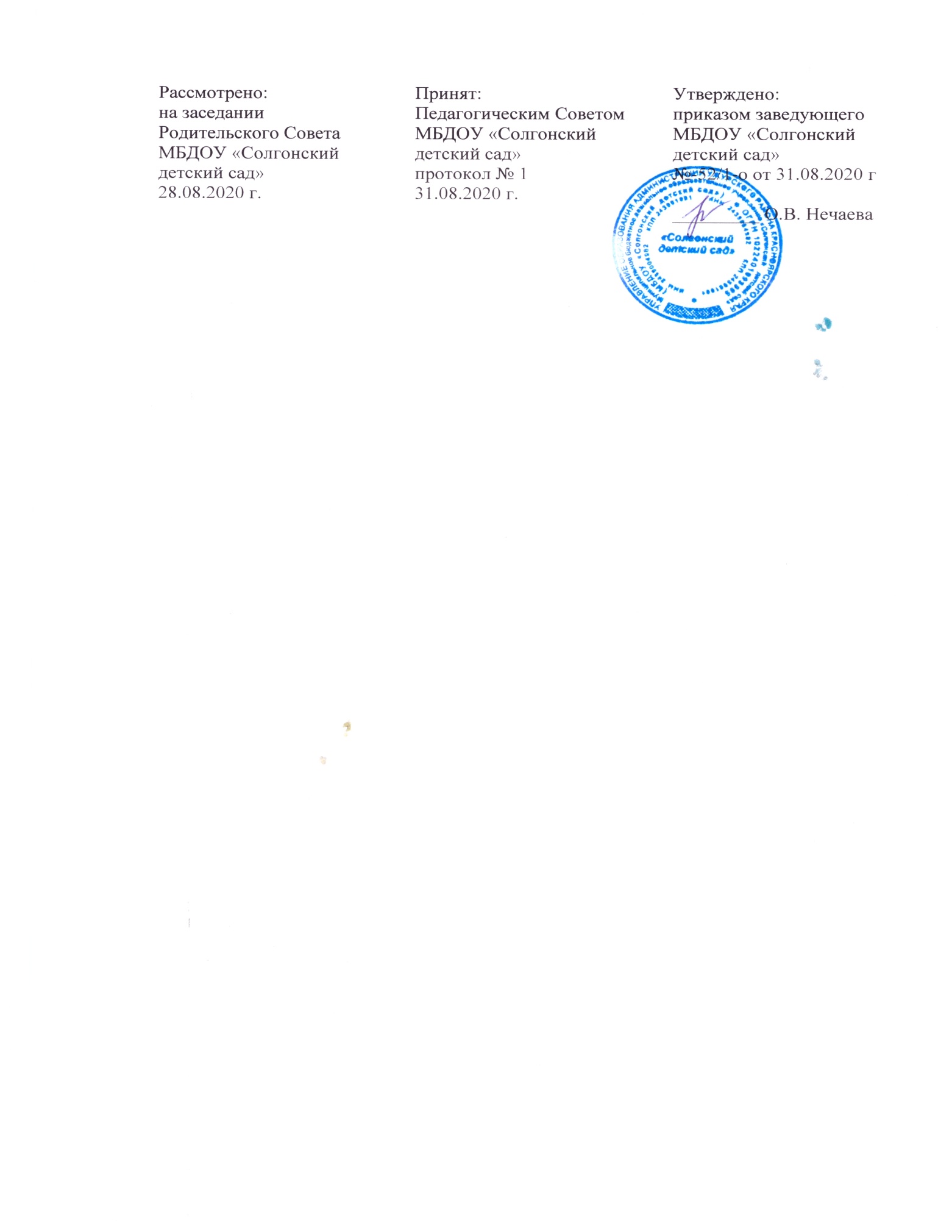 Положение о портфолио  педагогических работников   МБДОУ «Солгонский детский сад»с. Солгон, 2020 г.